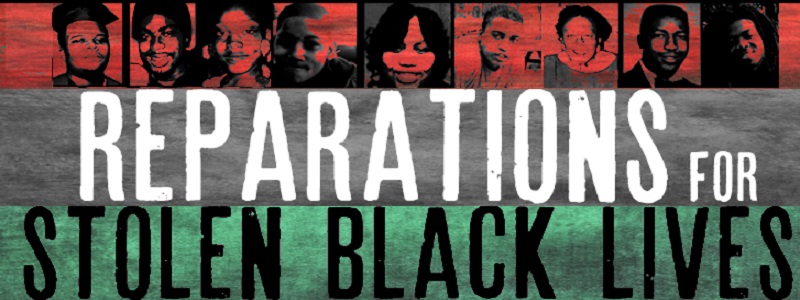 ReparationsInfographics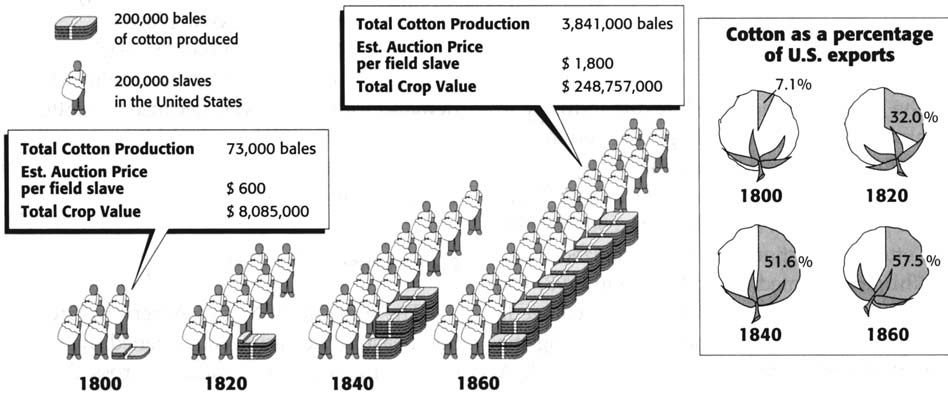 American Slavery: An Introduction, Basic Books, 2003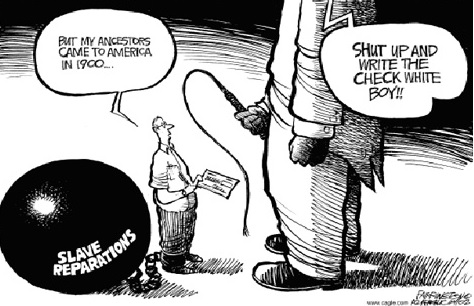 Orlando Sentinel, July 21, 2004